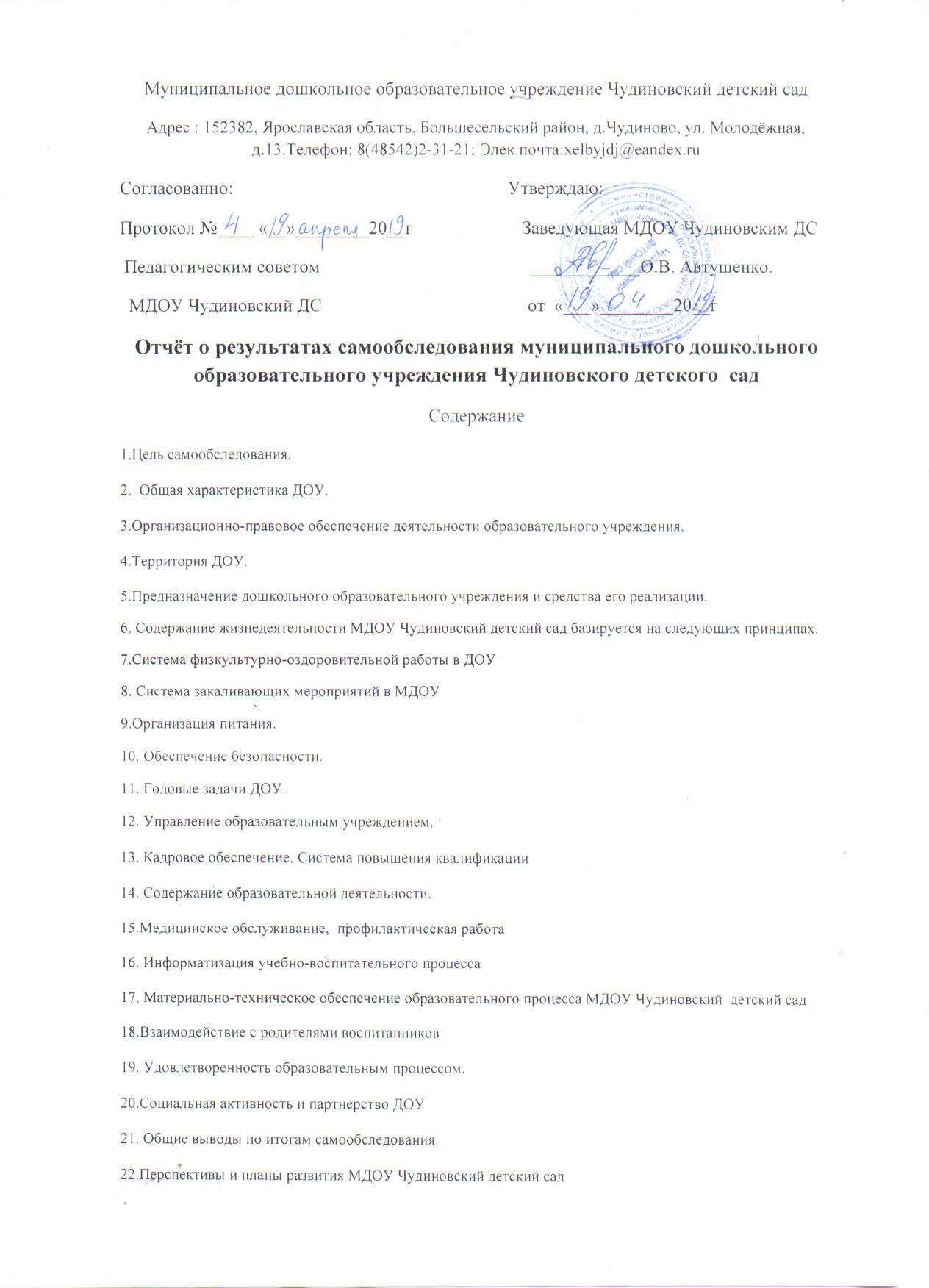 1.Цель самообследования:Целями проведения самообследования являются обеспечение доступности и открытости информации о деятельности учреждения, а также подготовка отчета о результатах самообследования.Процедура самообследования способствует:1.Рефлексивной оценке результатов деятельности педагогического коллектива, осознанию своих целей и задач и степени их достижения.Возможности заявить о своих достижениях, отличительных показателях.Отметить существующие проблемные зоны.Задать вектор дальнейшего развития дошкольного учреждения.2. Общая характеристика ДОУ.Полное наименование образовательного учреждения: муниципальное дошкольное образовательное учреждение Чудиновский  детский сад.Здание детского сада типовое, одноэтажное, имеет все виды благоустройства: канализацию, водопровод, центральное отопление, видеонаблюдение. Перевезено, построено   и сдано в эксплуатацию в1981 году. Официальное сокращенное наименование образовательного учреждения: МДОУ Чудиновский детский садЮридический адрес: 152382, Ярославская область, Большесельский район, д.Чудиново, ул. Молодёжная, д.13.Фактический адрес: 152382 Ярославская область, Большесельский район, д.Чудиново, ул. Молодёжная, д.13.Телефон: (48542) 2-31-21      Электронный адрес: xelbyjdj@yandex.ruИНН: 7613004342Учредитель: Учредителем и собственником имущества Учреждения является Большесельский муниципальный район Ярославской области.    Функции и полномочия Учредителя от имени Большесельского  муниципального района осуществляет Администрация Большесельского муниципального района.     Функции и полномочия собственника имущества Учреждения от имени Администрации Большесельского муниципального района исполняет отдел имущественных, земельных отношений и градостроительной деятельности Администрации Большесельского муниципального района.      Отдельные функции и полномочия от имени Учредителя осуществляет Муниципальное учреждение Большесельского муниципального района Ярославской области «Управление образования администрации Большесельского муниципального района»Сведения об администрации дошкольного образовательного учреждения: Заведующая  Автушенко Ольга Васильевна , образование: высшее педагогическое, педагогический стаж - 15 лет, в должности заведующей– 15 лет.3. Организационно-правовое обеспечение деятельности образовательного учреждения.Муниципальное дошкольное образовательное учреждение Чудиновский детский сад осуществляет свою деятельность в соответствии с Законом Российской Федерации «Об образовании» от 29.12.2012г. №273-ФЗ, Порядком организации и осуществления образовательной деятельности по основным общеобразовательным программам - образовательным программам дошкольного образования, утверждённым приказом Министерства образования и науки РФ от 30.08.2013г.№1014, а так же следующими нормативно-правовыми и локальными документами:Лицензией на право осуществления образовательной деятельности № 0000548, серия76Л02от 09.10.2015 г.регистрационный № 299/15 - бессрочная.Уставом, утверждённым Постановлением администрации Большесельского муниципального района от 01.12.2016 № 665.Конституцией РФ.Конвенцией ООН о правах ребенка.Федеральным законом РФ, указом Президента РФ, постановлением правительства РФ.Федеральным законом «Об основных гарантиях прав ребёнка Российской Федерации».Санитарно-эпидемиологическими правилами и нормативами СанПиН2.4.1.3049-13.Режим функционирования деятельности ДОУ регламентирован Уставом ДОУ и Правилами внутреннего трудового распорядка ДОУ. Режим работы: дошкольное учреждение работает в режиме пятидневной рабочей недели: 9- ти часовое пребывание детей в детском саду: с 8.00 до 17.00 часов. Выходные: суббота, воскресенье, праздничные дни.Форма обучения: очная. Срок обучения: до 6 лет. Язык обучения: русский.4.Территория ДОУ:Территория образовательного учреждения благоустроена, озеленена насаждениями. На территории учреждения имеются различные виды деревьев и кустарников, цветочные клумбы. На прогулочной площадке расположено различное оборудование: качели ,горка, песочница, , беседка.5.Предназначение дошкольного образовательного учреждения и средства его реализации.МДОУ Чудиновский  детский сад обеспечивает социально-коммуникативное, познавательно-речевое, физическое и художественно-эстетическое развитие всех воспитанников на основе создания условий для полноценного развития воспитанников, формирования личности с разносторонними способностями, подготовки к усвоению образовательных программ начальной ступени образования.Учреждение создано в помощь в воспитании и образовании детей дошкольного возраста:в соответствии с их индивидуальными способностями, талантами и возможностями;в осуществлении физического и психического развития ребёнка;в обеспечении становления базиса личностной культуры ребёнка и общечеловеческих ценностей;в обеспечении каждому ребёнку возможностей для освоения субъектной позиции;в проживании дошкольного детства как самоценного периода жизни;в подготовке к успешному обучению на следующей ступени образования;на основе усвоения детьми содержания реализуемых в учреждении программ, Уставом ДОУ, с учетом положения Конвенции ООН о правах ребенка и базисной программы развития ребенка – дошкольника. Педагогиосновной целью своей работы видят - создание единогопедагогического пространства, обеспечивающего полноценные условия для саморазвития и самореализации личности всех участников воспитательно - образовательного процесса.Участниками образовательного процесса являются воспитанники от 1 г. 6 мес. до 8 лет в количестве 4 человек, их родители (законные представители), педагогические работники МДОУ.Дошкольное учреждение укомплектовано на 100 %.6.Содержание жизнедеятельности МДОУ Чудиновский детский сад базируется на следующих принципах:открытости процесса воспитания;субъективности образования, предписывающей ориентацию педагогов намаксимальную активизацию личности и формирование ее опыта самопознания, самообразования, самореализации.МДОУ реализует основную общеобразовательную программу дошкольного образования, разработанную учреждением, с учетом Примерной основной общеобразовательной программы дошкольного образования «От рождения до школы» под редакцией Н.Е. Вераксы, Т.С. Комаровой, М.А. Васильевой (с учетом ФГОС ДО), дополняя ее парциальными программами.При выборе методик обучения предпочтение отдается развивающим методикам, способствующим формированию познавательной, социальной сфер развития. Занятияс детьми, в основе которых доминирует игровая деятельность, в зависимости от программного содержания, проводятся фронтально, подгруппами, индивидуально. Планируются комплексные и интегрированные занятия, комбинированные и тематические. На занятиях по рисованию, лепке, аппликации интегрированного характера детям предоставляется возможность экспериментировать, искать новые пути, сравнивать, анализировать, решать задачи нахождения адекватных способов изображения, проявлять большую самостоятельность. Эти занятия объединяют детей общими впечатлениями, переживаниями, эмоциями, способствуют формированию коллективных взаимоотношений. В результате дети лучше усваивают новые приемы изобразительной деятельности.Продолжительность занятий определяется санитарно-эпидемиологическими требованиями к учебной нагрузке ребенка определенного возраста.7.Система физкультурно-оздоровительной работы в ДОУОсновное направление по физическому воспитанию в детском саду - сохранение здоровья детей, формирования у родителей, педагогов и воспитанников ответственности в деле сохранения собственного здоровья.В решение данного вопроса принимает участие не только персонал детского сада, но и родители( законные представители)Цель нашей оздоровительно-воспитательной работы:Сохранить и укрепить физическое здоровье ребенка через интеграцию оздоровительной деятельности в педагогическую.Задачи:создать условия для психофизического благополучия детей в ДОУ и семье;формировать у детей привычку думать и заботиться о своем здоровье;дифференцировать содержание воспитательно-образовательного процесса с учетом уровня здоровья и развития детей;использовать здоровьесберегающие технологии в организации воспитательно-образовательного процесса;отслеживать изменения в состоянии здоровья и физическом развитии ребенка;сотрудничать с семьей по сохранению и укреплению здоровья ребенка и формированию здорового образа жизни, как у ребенка, так и у его семьи;сотрудничать с лечебными учреждениями по вопросам оздоровления детей и сотрудников;формировать активную позицию у педагогов по данному направлению.Оздоровительная работа в ДОУ проводится на основе нормативно - правовых документов:	СанПиН «Санитарно-эпидемиологические требования к устройству, содержанию и организации режима работы дошкольных организациях».2013г.В ДОУ ведется учет общей заболеваемости воспитанников, анализ простудных заболеваний.Проводятся профилактически мероприятия:осмотр детей во время утреннего приема;антропометрические замерыанализ заболеваемости 1 раз в год;ежемесячное подведение итогов посещаемости детей;витаминотерапия,с-витаминизация третьего блюда. Ежегодно проводятся углубленные осмотры детей врачами-специалистами.Физкультурно-оздоровительное развитие дошкольника является важным направлением деятельности нашего детского сада. Для развития данного направления в ДОУ созданы следующие условия:- оснащение спортивным и игровым оборудованием;- физкультурный уголок в группах;- игровая площадка на улице.8. Система закаливающих мероприятий в МДОУОздоровительная работа включает в себя комплекс мероприятий неспецифической профилактики (закаливание с гимнастикой и профилактические мероприятия)работе используются современные оздоровительные технологии:       - утренний оздоровительный бег;       -утренний прием на свежем воздухе в летний период; - уроки «здоровья»; - «дни здоровья»; - физкультурные занятияОсновные направления оздоровительно-воспитательной системы МДОУКомплексная стратегия улучшения здоровья детейОрганизация питанияДиагностика состояния здоровья Создание безопасной среды жизнедеятельности ребенку в ДОУВзаимодействие с лечебными учреждениями.Взаимодействие с семьей.Для занятий с детьми имеется оборудование. В группе детского сада функционирует «Спортивный уголок», где имеется спортивно-игровое оборудование. Постепенно мы его пополняем. Участие в подвижных и спортивных играх способствует формированию умения решать двигательные задачи.Проводимая работа основана на принципах:1.Научности - подкрепление всех проводимых мероприятий, направленных на укрепление здоровья, научно-обоснованными и практически апробированными методиками.2.Активности и сознательности - участие всего коллектива педагогов и родителей в поиске новых, эффективных методов и целенаправленной деятельности по оздоровлению себя и детей.3.Комплексности и интегративности - решение оздоровительных задач в системе всего учебно-воспитательного процесса и всех видов деятельности.4.Адресованности и преемственности - поддерживание связей между возрастными категориями, учет разноуровневого развития и состояния здоровья.5.Результативности и гарантированности - реализация прав детей на получение необходимой помощи и поддержки, гарантия положительного результата независимо от возраста и уровня физического развития детей.На физкультурных занятиях осуществляется индивидуально-дифференцированный подход к детям: при определении нагрузок учитывается уровень физической подготовки и здоровья воспитанников.двигательный режим детского сада включены:физкультурные занятия в группе, на веранде и на свежем воздухе (круглый год);прогулки;утренняя гимнастика;закаливающие процедуры;подвижные игры и игровые упражнения, игры с элементами спорта;физкультминутки;активный отдых (ежемесячные физкультурные досуги, физкультурно-спортивные праздники (2-3 раза в год), «Дни здоровья» (2-3 раза в год);дыхательная гимнастика;самостоятельная двигательная активность.Каждая форма физического воспитания отвечает своему назначению:обучающая(занятия по физической культуре);организационная (утренняя гимнастика);стимулирующая умственную работоспособность(физкультминутки);активный отдых(физкультурные развлечения,праздники).Вывод: В работе МДОУ уделяется внимание охране и укреплению здоровья детей. Следует продолжать работу по снижению заболеваемости детей и в следующем году, продолжить взаимодействие с семьями воспитанников по формированию у детей потребности здорового образа жизни.9.Организация питания.МДОУ организовано 3-х разовое питание. В10.30  – соки и фрукты, на основе 10-дневного меню, утвержденного приказом заведующей. В меню представлены разнообразные блюда, исключены их повторы. При составлении меню соблюдаются требования нормативов калорийности питания. При поставке продуктов строго отслеживается наличие сертификатов качества. Контроль за организацией питания осуществляется заведующейМДОУ и поваром .МДОУ имеется вся необходимая документация по организации детского питания. На пищеблоке имеется бракеражный журнал, журнал замера температур в холодильниках, журнал здоровья. На каждый день пишется меню-раскладка.Вывод: Дети в МДОУ обеспечены полноценным сбалансированным питанием.Правильно организованное питание в значительной мере гарантирует нормальный рост и развитие детского организма и создает оптимальное условие для нервно-психического и умственного развития ребенка.10. Обеспечение безопасностиМДОУ на всех трёх выходах установлены железные двери. Имеются тревожная кнопка, пожарная сигнализация, уличное видеонаблюдение  сторон здания.Обеспечение условий безопасности в МДОУ выполняется согласно локальным нормативно - правовым документам. Имеется план эвакуации.Территория по всему периметру ограждена  деревянно-металлическим забором.Прогулочная площадка в хорошем санитарном состоянии и удовлетворительном содержании. С детьми проводятся беседы по ППД, ОБЖ, игры по соблюдению правил безопасности на дорогах. Проводится вводный инструктаж с вновь прибывшими сотрудниками, противопожарный инструктаж и инструктаж по мерам электробезопасности.Ежедневно ответственными лицами осуществляется контроль с целью своевременного устранения причин, несущих угрозу жизни и здоровью воспитанников и работников.Вывод: В ДОУ соблюдаются правила по охране труда и обеспечиваетсябезопасность жизнедеятельности воспитанников и сотрудников.11. Годовые задачи ДОУ:1.Обеспечивать охрану жизни и укрепление физического и психического здоровья детей.2.Организовать работу педагогического коллектива, направленную на развитие экспериментальной деятельности с детьми дошкольного возраста, с целью развития их интеллектуальных способностей, познавательного интереса, творческой инициативы. 3. Повышать профессиональное мастерство педагогических кадров, ориентированных на применение интерактивных педагогических и современных образовательных технологий с целью совершенствования образовательной работы.4.Совершенствовать предметно-развивающую среду.В целях повышения профессиональных компетенций педагогов в МДОУ намечены следующие мероприятия:Все формы методической работы в ДОУ направлены на выполнение задач, сформулированных в Уставе, годовом плане. Обязательными в системе методической работы с кадрами в ДОУ являются:просмотры занятий;консультации;беседы;открытые занятия для района.семинарыПриоритет отдается активным методам работы, которые способствуют наибольшему развитию педагогов, повышают их мотивацию и активность в совершенствовании педагогической культуры.Важным фактором повышения профессионального уровня педагогов является самообразование. Модернизация системы образования, предоставление права выбора вариативных программ и методов воспитания и обучения, разработка авторских программ и методик - хороший стимул для организации этой работы. Направление и содержание самообразования определяется самим воспитателем в соответствии с его потребностями и интересами. Результаты работы по самообразованию - источник пополнения методического кабинета. Это и конспекты занятий, планы разнообразных видов деятельности, дидактические игры.12. Управление образовательным учреждением.Функциональная структура управления ДОУУправление МДОУосуществляется в соответствии с законом Российской Федерации «Об образовании» и Уставом на принципах демократичности, открытости, единства единоначалия и коллегиальности, объективности и полноте используемой информации, приоритета общечеловеческих ценностей, охраны жизни и здоровья человека, свободного развития личности.Система управления представляет вид управленческой деятельности, целеполаганием которой является обеспечение участниками образовательного процесса условий для:развития;роста профессионального мастерства;проектированияобразовательногопроцессакаксистемы,способствующей саморазвитию, самосовершенствованию и самоактуализации.Структурно - функциональная модель управления МДОУ Чудиновский детский сад:Руководство деятельностью ДОУ осуществляется заведующей, которая назначается на должность и освобождается от должности Учредителем Большесельского муниципального района. Заведующая осуществляет непосредственное руководство детским садом и несет ответственность за деятельность учреждения.Формами самоуправления детским садом являются:Общее собрание коллектива;Педагогический совет ДОУ;Совет родителей ДОУ.К компетенции Общего собрания коллектива относится:а) принятие новой редакции устава Учреждения, изменений и дополнений к нему;б) утверждение Концепции развития Учреждения;в) заслушивание отчета заведующего Учреждением о результатах работы и о перспективах развития Учреждения;г) участие в создании оптимальных условий для организации образовательного процесса в Учреждении.Совет ДОУ осуществляет управление педагогической деятельностью, определяет направления образовательной деятельности ДОУ, утверждает общеобразовательные программы, рассматривает проект годового плана работы ДОУ и утверждает его, обсуждает вопросы содержания, форм и методов образовательного процесса, планирования образовательной деятельности, рассматривает вопросы повышения квалификации и переподготовки кадров,организует выявление, обобщение, распространение, внедрение педагогического опыта среди педагогических работников ДОУ.Задачами Совета родителей являются:а) Укрепление связи между семьей и Учреждением в целях установления единства воспитательного влияния на детей педагогического коллектива и семьи;б) Привлечение родительской общественности к активному участию в жизни Учреждения;в) Участие в организации широкой педагогической пропаганды средиродителей и населения.Таким образом, в ДОУ реализуется возможность участия в управлении детским садом всех участников образовательного процесса. Заведующая детским садом занимает место координатора. В детском саду функционирует совет трудового коллектива.Вывод: В МДОУ Чудиновский детский сад создана структура управления в соответствиис целями и содержанием работы учреждения.13. Кадровое обеспечение. Система повышения квалификации.Педагогический составВоспитательно-образовательный процесс в детском саду осуществляется коллективом квалифицированных педагогов.Воспитатели –1 человек.Образовательный и квалификационный уровень педагоговСистема повышения квалификации педагогов в 2016 – 2018 годуОтличительной особенностью дошкольного учреждения является стабильность педагогических кадров и обслуживающего персонала.Анализ данных позволяет говорить о работоспособности коллектива. Все педагоги задействованы в инновационной деятельности: переход на новыеобразовательные стандарты в ДОУ, использование современных педагогических технологий, повышение информационной компетентности. Уровень социально-психологического климата - благоприятный, т. е., по мнению педагогов, сплочению коллектива способствует доброжелательность в отношениях друг к другу, взаимопонимание.Вывод: МДОУ Чудиновский детский сад укомплектован кадрами на 100%.Педагоги детского сада повышают свой профессиональный уровень, посещают методические объединения, знакомятся с опытом работы своих коллег и других дошкольных учреждений, приобретают и изучают новинки периодической и методической литературы. Все это в комплексе дает хороший результат в организации педагогической деятельности и улучшении качества образования и воспитания дошкольников.14. Содержание образовательной деятельности.Воспитательно - образовательный процесс строится на основе режима дня, утвержденного заведующей, который устанавливает распорядок бодрствования и сна, приема пищи, гигиенических и оздоровительных процедур, организацию образовательной деятельности, прогулок и самостоятельной деятельности воспитанников.Учебный план разработан в соответствии с СанПиНом 2.4.1.3049-13. В план включены пять направлений, обеспечивающие познавательное, речевое, социально-коммуникативное, художественно-эстетическое и физическое развитие детей.Организация режима пребывания детей в образовательном учреждении. Режим дня составлен с расчетом на 9 - часовое пребывание ребенка в детском саду.Режим дняДети с 1,5 до 3 летДети с 3 до 4 летДети с 4 до 5 летДети с 5 до 6 летДети с 6 до 8 летНормы и требования к нагрузке детей, а также планированиеобразовательной нагрузки в течение недели определены «Санитарно-эпидемиологическими требованиями к устройству, содержанию иорганизации режима работы дошкольных образовательных организаций» СанПиН 2.4.1.3049-13.Обеспеченность учебно-методической и художественной литературой.Сформирована информационно-методическая база по ФГОС ДО, приобретена необходимая методическая литература, дидактический и демонстрационный материал для реализации образовательной программы.воспитанниками дошкольного учреждения в системе проводятся занятия по ОБЖ (используются формы проведения с учетом возрастных особенностейдетей), игры по охране здоровья и безопасности,направленные на воспитаниеу детей сознательного отношения к своему здоровью и жизни. Большая работа проведена в ДОУ по предупреждению детского дорожно-транспортного травматизма. Разработан паспорт безопасности дорожного движения.Наличие и содержание наглядной пропаганды по обучению детей дошкольного возраста правилам дорожного движения.Настольно-печатные и дидактические игры.Иллюстративный материалДетская литератураПоказ мультимедийных презентаций.Наглядная информация .Тематические досуги.Карта активности педагогов и детейМДОУ Чудиновский детский сад в 2018 учебном годуВсероссийский конкурс «Успех и безопасность» по охране труда.  Вывод: Участие детей в районных мероприятиях снизилось, так как для многих конкурсов воспитанники не подходили по возрастной категории.Но у педагогов хороший профессиональный уровень и положительный настрой на достижение более высоких результатов.15.Медицинское обслуживание,  профилактическая работадетском саду нет медицинского работника, нет лицензированного кабинета. Заключён договор по медицинскому обслуживанию с ГУЗ ЯО Большесельской ЦРБ.В течение года в ДОУ проводятся следующие оздоровительные мероприятия:- рациональный режим и питание;- витаминизация компотов и киселей;- закаливание: воздушны и солнечные ванны;- хождение по дорожке здоровья (для профилактики плоскостопия);- проветривание помещений по графику;- пешие прогулки по посёлку;- утренняя гимнастика (в летнее время на воздухе), развивающие упражнения, спортивные игры, досуги;- полоскание горла водой комнатной температуры;- оформление информационных стендов для родителей по теме «Здоровье»;- работа по здоровьеформирующим технологиям с использованием методической литературы.Охрана и укрепление здоровья детейОсновное направление по физическому воспитанию в детском саду - сохранение здоровья детей, формирования у родителей, педагогов и воспитанников ответственности в деле сохранения собственного здоровья. В решение данного вопроса принимает участие весь персонал детского сада.Цель нашей оздоровительно-воспитательной работы:Сохранить и укрепить физическое здоровье ребенка через интеграцию оздоровительной деятельности в педагогическую.Задачи:создать условия для психофизического благополучия детей в ДОУ и семье;формировать у детей привычку думать и заботиться о своем здоровье;дифференцировать содержание воспитательно-образовательного процесса с учетом уровня здоровья и развития детей; использовать здоровьесберегающие технологии в организации воспитательно-образовательного процесса;отслеживать изменения в состоянии здоровья и физическом развитии ребенка;сотрудничать с семьей по сохранению и укреплению здоровья ребенка и формированию здорового образа жизни, как у ребенка, так и у его семьи;сотрудничать с лечебными учреждениями по вопросам оздоровления детей и сотрудников;формировать активную позицию у педагогов по данному направлению.Анализ состояния здоровья детей по МДОУ Чудиновский детский садОдин из самых важных показателей - это динамика заболеваемости воспитанников детского сада. Число д/дней, проведенных воспитанниками в ДОУ в 2018 г. составляет 433Число д/дней пропущено всего – 355. Число д/дней пропущено по болезни – 26, из них:     ОРВИ и ОРИ – 26– 4 случаев заболевания    Кишечных инфекций и несчастных случаев не зарегистрировано. Для сравнения заболеваемость за три предыдущих учебных года:- 2017 уч. год – 8 д/д – 1 случаев заболевания- 2016 уч. год – 71 д/д – 16 случая заболевания- 2015 уч. год – 60 д/д – 10 случаев заболеванияТаблица заболеваемости.Вывод: Таким образом, мы видим, что заболеваемость в 2018 году снизилась16. Информатизация учебно-воспитательного процессаСоздание единого информационного пространства - один из ведущих факторов, влияющих на повышение качества образования. Прочно вошли в образовательный процесс информационно-коммуникационные технологии.ДОУ имеются:      -   принтер-сканер-копир - 1 шт.,     - телевизор -1 шт.,     - ноутбук - 2 шт.,Материально-техническое обеспечение Программы соответствует санитарным нормам, правилам пожарной безопасности, санитарно-гигиеническим правилам, возрастным и индивидуальным особенностям детей. С целью обеспечения официального представления информации о ДОУ, оперативного ознакомления участников образовательного процесса, и других заинтересованных лиц создан официальный сайт и размещен в сети Интернет.Документооборот и деловая переписка ДОУ осуществляется посредством электронной почты, что позволяет организовать устойчивый процесс обмена информацией между ДОУ и общественностью.На все персональные компьютеры установлено лицензионное программное обеспечение.Дошкольное учреждение использует ИКТ в образовательном процессе:в совершенствовании методической и аналитической функции;для оформления стендов;для оформления дидактического материала;для повышения самообразования педагогов;для демонстрации наглядных материалов в целях более яркого восприятия информации и для практических заданий детям для создания различных наглядных материалов, в том числе авторских в воспитательно-образовательном процессе (мультимедийные презентации, авторские пособия по различным темам комплексно-тематического планирования);в работе с родителями,презентации своей работы;Вывод: Информационная система ДОУ позволяет решать следующие задачи:Использование информационных технологий для непрерывного профессионального образования педагогов;Создание условий для взаимодействия семьи и ДОУ через единое информационное пространство;Повышение качества образования через активное внедрение информационных технологий.17. Материально-техническое обеспечение образовательного процесса МДОУ Чудиновский  детский сад В дошкольном учреждении создана материально-техническая база для жизнеобеспечения и развития детей, ведется систематически работа по созданию развивающей предметно - пространственной среды.При создании предметно-развивающей среды воспитатели ДОУ учитывают возрастные, индивидуальные особенности детей разновозрастной группы. Групповая комната включает игровую, познавательную, физкультурную зону. Группа постепенно пополняются современным игровым оборудованием и игрушками. Предметная среда всех помещений оптимально насыщена, выдержана мера «необходимого и достаточного» для каждого вида деятельности, представляет собой «поисковое поле» для ребенка, стимулирующее процесс его развития и саморазвития, социализации. Организованная в ДОУ предметно-развивающая среда инициирует познавательную и творческую активность детей, предоставляет ребенку свободу выбора форм активности, обеспечивает содержание разных форм детской деятельности, безопасна и комфортна, соответствует интересам, потребностям и возможностям каждого ребенка, обеспечивает гармоничное отношение ребенка с окружающим миром. Созданная развивающая среда открывает нашим воспитанникам весь спектр возможностей, направляет усилия детей на эффективное использование отдельных ее элементов.Оборудование детского садаРазвивающая предметно – пространственная среда помещений иГрупповой МДОУ Чудиновский детский сад1. Учебная зона, где имеются столы и стулья.2. Уголок конструктора включает разнообразный строительный материал, кубики, пластмассовые и деревянные конструкторы.3. Уголок  дидактического материала: пирамиды, матрёшки, мозаика, пазлы, лото, вставыши.4. Театр: персонажи сказок из дерева, маски, куклы,  детские книги, одежда для ряженья.5. Уголок природы и экспериментирования: растения, оборудование для ухода за комнатными растениями, образцы природного материала, птицы, домашние и дикие животные, пробирки, лупы, мензурки.6.Физкультурно-оздоровительный центр: мячи, кегли, скакалки, обручи, массажная дорожка, массажные мячи.7. Уголок искусства: карандаши, раскраски, пластилин, краски, кисточки, стеки, баночки-непроливайки, ножницы, альбомы.8.Уголок школьника: пособия по обучению грамоте, наборы букв на магнитах и на кубиках, счётные палочки, цифры из различных материалов, глобус, линейки, треугольник, трафареты, счётный материл (матрёшки, грибочки). 9. Магазин: счёты, весы, наборы фруктов, булочных продуктов, баночки, бутылочки, коробки, сумочки, кошельки.10. Уголок Кухня: диван, стулья, стол, куклы разных размеров, посуда, столовые приборы, угощение. 11. Гараж: различные виды машин.12. Кукольная кроватка и коляски, велосипед.13. Стенка: резиновые игрушки, музыкальные инструменты, матрёшки.14. Настольные развивающие игры.15. Плакаты, карта Ярославской области, герб России, наборы различных демонстрационных материалов. Таким образом, в ДОУ рационально использована групповая для всестороннего развития каждого ребенка.Развивающая среда детского сада является эффективным средством поддержки индивидуальности и целостного развития ребенка до школы, обеспечивающим такие направления развития детей как:физическое;познавательное,речевое, художественно - эстетическое;социально - коммуникативное.Доступность материалов, функционально-игровых предметов помогает воспитывать самостоятельность у детей, реализует стремление к творческому моделированию игровой ситуации, окружающей среды.Функциональное назначение помещений, их оформление и интерьер приближен к домашним условиям, способствующим эмоциональному благополучию детей.  Вывод: В МДОУ Чудиновский детский сад развивающая предметно-пронстранственнаясреда способствует всестороннему развитию дошкольников.Взаимодействие с родителями воспитанниковВзаимодействие с родителями коллектив ДОУ строит на принципе сотрудничества.При этом решаются приоритетные задачи:повышение педагогической культуры родителей;приобщение родителей к участию в жизни детского сада;изучение семьи и установление контактов с ее членами для согласованиявоспитательных воздействий на ребенка.Для решения этих задач используются различные формы работы:групповые родительские собрания, консультации;проведение совместных мероприятий для детей и родителей;анкетирование;наглядная информация;показ занятий для родителей;выставки совместных работ;посещение открытых мероприятий и участие в них;заключение договоров с родителями вновь поступивших детейВывод: В МДОУ Чудиновский детский сад создаются условия для удовлетворения запросов родителей детей дошкольного возраста по их воспитанию и обучению. Родители получают информацию о целях и задачах учреждения, имеют возможность обсуждать различные вопросы пребывания ребенка в ДОУ, участвовать в жизнедеятельности детского сада.19. Удовлетворенность образовательным процессом.целях определения уровня удовлетворенности родительской общественности качеством образовательного процесса, ДОУ осуществляет анкетирование родителей. Результаты мониторинга, анкетирования, проведенные за последний год свидетельствует о том, что в среднем   100% респондентов удовлетворены качеством образовательных услуг, предоставляемых педагогическим коллективом МДОУ Чудиновский детский сад.20.Социальная активность и партнерство ДОУДля повышения качества воспитательно-образовательного процесса и реализации годовых задач детский сад сотрудничает с окружающим социумом:1.Библиотека:организация экскурсий для детей;тематические досуги по произведениям детских писателей;викторины, праздники.    2. Дом культуры:Проведение конкурсовПроведение досуговых и праздничных мероприятийПросмотр мультфильмов и кинофильмовЦели взаимодействия способствуют разностороннему развитию воспитанников.Вывод:При взаимодействии с социумом наблюдается положительный результат освоения знаний, умений и навыков по образовательной области «Социально – коммуникативное развитие» (Безопасность).21. Общие выводы по итогам самообследования.1.Деятельность МДОУ строится в соответствии с федеральным законом РФ «ОБ образовании», нормативно-правовой базой, программно-целевыми установками Министерства образования и науки.2.Педагогический коллектив на основе анализа и структурирования возникающих проблем умеет выстроить перспективы развития в соответствии с уровнем требований современного этапа развития общества.3.МДОУ предоставляет доступное качественное образование, воспитание и развитие в безопасных, комфортных условиях, адаптированных к возможностям каждого ребенка.4.Качество образовательных воздействий осуществляется за счет эффективного использования современных образовательных технологий, в том числе информационно-коммуникационных.5.Повышается профессиональный уровень педагогического коллектива ДОУ через курсы повышения квалификации, семинары, мастер-классы и т.д.22.Перспективы и планы развития МДОУ Чудиновский детский садОсновное направление работы ДОУ:1.Охранять и укреплять психофизическое здоровье воспитанников через воспитание потребности в здоровом образе жизни, осуществлении оздоровительно-коррекционной деятельности.2.Совершенствовать организацию деятельности ДОУ с привлечением к управлению участников воспитательно-образовательного пространства.Расширять возможности для роста профессионального мастерства педагогов.Совершенствовать формы и методы сотрудничества с родителями.Совершенствовать материально-техническую базу ДОУ.6.Использовать ИКТ во взаимодействии ДОУ и семьи в интересах развития ребенка.Продолжить работу по совершенствованию информационно-методического и нормативно-правового обеспечения по внедрению вариативных форм организации образовательных услуг детям в дошкольном образовательном учреждении.Выводы по итогам года.Анализ деятельности детского сада за 2018г.  выявил хорошие показатели в деятельности МДОУ:Учреждение работает в режиме стабильного функционирования. Хороший уровень освоения детьми программы.В ДОУ сложился перспективный, творческий коллектив педагогов.23.Проблемы, недостатки в работеПроблемы:В здании в период с мая по октябрь прохладно и влажно, так как отключено отопление, что влияет на процент заболеваемости.В детском саду холодные полы, находятся близко к земле.В штатном расписании не предусмотрен  медработник, логопед, психолог, завхоз, сторож.Нет спортивного и музыкального залов.Родители не прислушиваются к советам педагогов.Много пропусков воспитанников, не связанных с болезнью.Недоработки:     1.Недостаточно используется театрализованная деятельность и работа в уголке «Театр».     2.  В работе с родителями используется мало форм взаимодействия.                           24. Показатели самообследованияМДОУ Чудиновский детский сад за2018годМероприятиеПримерныеОтветственныеОжидаемый результатОжидаемый результатОжидаемый результатФормы отчетныхсрокидокументовИзучение нормативно- правых документоврегламентирующих деятельность ДОУ всоответствии ФГОС дошкольного образованияВ течение годаВсе педагогиПовышениекомпетенцииПедагоговввопросахнормативно-правовыхдокументахПовышениекомпетенцииПедагоговввопросахнормативно-правовыхдокументахПовышениекомпетенцииПедагоговввопросахнормативно-правовыхдокументахИзучение нормативно- правых документоврегламентирующих деятельность ДОУ всоответствии ФГОС дошкольного образованияВ течение годаВсе педагогиПовышениекомпетенцииПедагоговввопросахнормативно-правовыхдокументахПовышениекомпетенцииПедагоговввопросахнормативно-правовыхдокументахПовышениекомпетенцииПедагоговввопросахнормативно-правовыхдокументахПриведение должностных инструкцийработников ДОУ в соответствие с требованиямиФГОС ДО.В течение годаЗаведующаяПриведение в соответствие стребованиями ФГОС иФедерального закона «Обобразовании в РоссийскойФедерации»Приведение в соответствие стребованиями ФГОС иФедерального закона «Обобразовании в РоссийскойФедерации»Приведение в соответствие стребованиями ФГОС иФедерального закона «Обобразовании в РоссийскойФедерации»ДолжностныеинструкцииработниковДолжностныеинструкцииработниковВ течение годаЗаведующаяПриведение в соответствие стребованиями ФГОС иФедерального закона «Обобразовании в РоссийскойФедерации»Приведение в соответствие стребованиями ФГОС иФедерального закона «Обобразовании в РоссийскойФедерации»Приведение в соответствие стребованиями ФГОС иФедерального закона «Обобразовании в РоссийскойФедерации»ДолжностныеинструкцииработниковДолжностныеинструкцииработниковОбеспечение доступа педагогическимработникам, переходящим на ФГОС ДО, кэлектронным образовательным ресурсам,размещенным в федеральных и региональныхбазах данных.В течение годаЗаведующаяСоздание локальной сети дляобщего пользования всехпедагоговСоздание локальной сети дляобщего пользования всехпедагоговСоздание локальной сети дляобщего пользования всехпедагоговОбеспечение доступа педагогическимработникам, переходящим на ФГОС ДО, кэлектронным образовательным ресурсам,размещенным в федеральных и региональныхбазах данных.В течение годаЗаведующаяСоздание локальной сети дляобщего пользования всехпедагоговСоздание локальной сети дляобщего пользования всехпедагоговСоздание локальной сети дляобщего пользования всехпедагоговПовышение профессионального уровняпедагогических кадров через: - курсы повышенияквалификации педагогических работников В течение годаЗаведующаяповышениепрофессиональныхкомпетенций педагоговповышениепрофессиональныхкомпетенций педагоговповышениепрофессиональныхкомпетенций педагоговОтчет о курсахОтчет о курсахВ течение годаЗаведующаяповышениепрофессиональныхкомпетенций педагоговповышениепрофессиональныхкомпетенций педагоговповышениепрофессиональныхкомпетенций педагоговОтчет о курсахОтчет о курсахРазмещение на сайте ДОУ информационныхматериаловВ течение годаЗаведующаяИнформированиеИнформированиеИнформированиеСайт МДОУСайт МДОУРазмещение на сайте ДОУ информационныхматериаловВ течение годаЗаведующаяИнформированиеИнформированиеИнформированиеРазмещение на сайте ДОУ информационныхматериаловВ течение годаЗаведующаяИнформированиеИнформированиеИнформирование№ДолжностьОбразованиеКвалификация1.ЗаведующаяВысшее педагогическоеСоответствие занимаемой должности2.ВоспитательВысшееПервая год201620172018Количествопедагогов110ВремяДеятельность детей и воспитателя8.00-8.45Прием детей, самостоятельная деятельность8.45-8.55Утренняя гимнастика8.55-9.00Подготовка к завтраку9.00-9.10Завтрак.9.10-9.30Самостоятельная деятельность, подготовка к играм-занятиям.9.30-9.40    10.00-10.10 Проведение 2-ух игр-занятий по 10 мин (перерыв 20 мин – самостоятельная деятельность детей)10.10-10.20Подготовка к прогулке10.20-12.00Прогулка (среда – физкультура на воздухе с 11.00-11.10)12.00-12.00Возвращение с прогулки, подготовка к обеду12.00-12.20Обед12.20-12.30Подготовка ко сну12.30-15.30Дневной сон 15.30-15.35Постепенный подъем15.35-15.40Подготовка к полднику15.40-15.50Полдник15.50-16.30Самостоятельная деятельность детей (вторник – музыкас 16.00-16.10)16.30-17.00Подготовка к прогулке, прогулка, уход  детей домойВремяДеятельность детей и воспитателя8.00-8.45Прием детей, игра8.45-8.55Утренняя гимнастика8.55-9.00Подготовка к завтраку. 9.00-9.10Завтрак9.10-9.30Самостоятельная деятельность детей9.30-9.45 10.00-10.15Организованная образовательная деятельность по 15 мин (перерыв 15 мин - самостоятельная деятельность детей)10.15-10.25Подготовка к прогулке10.25-12.00Прогулка (в среду-физ. культура на воздухе с 11.00 до 11.15) 12.00-12.10Возвращение с прогулки, подготовка к обеду12.00-12.20Обед12.20-12.30Подготовка ко сну12.30-15.00Дневной сон15.00-15.20Постепенный подъем, воздушные, водные процедуры15.20-15.30Самостоятельная деятельность15.30-15.40Полдник15.40-15.50Чтение художественной литературы15.50-16.30Самостоятельная деятельность (вторник – музыка с 16.00-16.15)16.30-17.00Подготовка к прогулке, прогулка, уход  детей домойВремяДеятельность детей и воспитателя8.00-8.45Прием, осмотр, игры, дежурство 8.45-8.55Утренняя гимнастика 8.55-9.00Подготовка к завтраку9.00-9.10Завтрак9.10-9.25Самостоятельная деятельность, подготовка к занятиям9.30-9.5010.00-10.20Организованная образовательная деятельность не более 20 мин (перерыв 10 минут – самостоятельная деятельность) 10.20-12.15Подготовка к прогулке, прогулка (игры, наблюдения, труд)(среда – физ.занятие на воздухе с 11.00-11.20)12.15-12.25Возвращение с прогулки12.25-12.35Подготовка к обеду12.35-12.50Обед12.50-15.00Подготовка ко сну, дневной сон 15.00-15.20Постепенный подъем, воздушные, водные процедуры15.20-15.30Подготовка к полднику15.30-15.40Полдник15.40-15.55Чтение художественной литературы15.55-16.30Самостоятельная деятельность детей (вторник – музыка с 16.00-16.20)16.30-17.00Подготовка к прогулке, прогулка, уход детей домойВремяДеятельность детей и воспитателей8.00-8.45Прием, осмотр,  игры8.45-8.55Утренняя гимнастика8.55-9.00Дежурство, подготовка к завтраку9.00-9.15Завтрак9.15-9.25Игры, самостоятельная деятельность детей, подготовка к занятиям9.25-9.5010.00-10.20Организованная образовательная деятельность - 2 занятия: 1 – 25 мин, 2 – 20 мин (перерыв 10 минут самостоятельная деятельность)10.25-12.25Подготовка к прогулке, прогулка (игры, наблюдение, труд)12.25-12.35Возвращение с прогулки12.35-12.40Подготовка к обеду12.40-12.50.Обед12.50-15.00Подготовка ко сну, дневной сон15.00-15.25Постепенный подъем, воздушный, водные процедуры15.25-15.30Подготовка к полднику15.30-15.40Полдник15.40-16.30Самостоятельная деятельность, игры, труд (вторник – музыка с 16.00-16.25)(среда – физкультура с 16.00-16.25)(четверг – худ.творчество с 16.00-16.25)16.30-17.00Подготовка к прогулке, прогулка, уход детей домойВремяДеятельность детей и воспитателя8.00-8.45Прием, осмотр, игры8.45-8.55Утренняя зарядка8.55-9.00Дежурство, подготовка к завтраку9.00-9.15Завтрак9.15-9.20Самостоятельная деятельность9.20-9.5010.00-10.30Организованная образовательная деятельность по 30 мин  (перерыв 10 минут)10.30-12.25Подготовка к прогулке, прогулка (игры, наблюдение, труд)12.25-12.35Возвращение с прогулки12.35-12.40Подготовка к обеду12.40-12.50Обед12.50-15.00Подготовка ко сну, дневной сон15.00-15.25Постепенный подъем, воздушные, водные процедуры15.25-15.30Подготовка к полднику15.30-15.40Полдник15.40-16.00Самостоятельная деятельность16.00-16.30Понедельник - чтение художественной литературыВторник – музыкаСреда - физкультураЧетверг – художественное творчествоПятница – самостоятельная деятельность16.30-17.00Подготовка к прогулке, прогулка, уход детей домойГод2015201620172018Средняя заболеваемостьна 1 человека6486N п/пПоказателиЕдиница измеренияКоличественный показатель%1.Образовательная деятельность1.1Общая численность воспитанников, осваивающих образовательную программу дошкольного образования, в том числе:человек4-1.1.1В режиме полного дня (9 часов)человек4-1.1.2В режиме кратковременного пребывания (3 – 5 часов)человек0-1.1.3В семейной дошкольной группечеловек0-1.1.4В форме семейного образования с психолого-педагогическим сопровождением на базе дошкольной образовательной организациичеловек0-1.2Общая численность воспитанников в возрасте до 3 летчеловек0-1.3Общая численность воспитанников в возрасте от 3 до 8 летчеловек4-1.4 Численность/удельный вес численности воспитанников в общей численности воспитанников, получающих услуги присмотра и ухода:человек/%001.4.1В режиме полного дня (9 часов)человек/%401.4.2В режиме продленного дня (12 – 14 часов)человек/%001.4.3В режиме круглосуточного пребываниячеловек/%001.5Численность/удельный вес численности воспитанников с ограниченными возможностями здоровья в общей численности воспитанников, получающих услуги:человек/%001.5.1По коррекции недостатков в физическом и (или) психическом развитиичеловек/%001.5.2По освоению образовательной программы дошкольного образованиячеловек/%001.5.3По присмотру и уходучеловек/%001.6 Средний показатель пропущенных дней при посещении дошкольной образовательной организации по болезни на одного воспитанникадень7- 1.7Общая численность педагогических работников, в том числе:человек1-1.7.1Численность/удельный вес численности педагогических работников, имеющих высшее образованиечеловек/%001.7.2Численность/удельный вес численности педагогических работников, имеющих высшее образование педагогической направленности (профиля)человек/%101.7.3Численность/удельный вес численности педагогических работников, имеющих среднее профессиональное образованиечеловек/%01001.7.4Численность/удельный вес численности педагогических работников, имеющих среднее профессиональное образование педагогической направленности (профиля)человек/%01.8 Численность/удельный вес численности педагогических работников, которым по результатам аттестации присвоена квалификационная категория, в общей численности педагогических работников, в том числе:человек/%101.8.1Высшаячеловек/%001.8.2Перваячеловек/%101.9 Численность/удельный вес численности педагогических работников в общей численности педагогических работников, педагогический стаж работы которых составляет:человек/%11.9.1До 5 летчеловек01.9.2Свыше 30 летчеловек11.10 Численность/удельный вес численности педагогических работников в общей численности педагогических работников в возрасте до 30 летчеловек/%001.11Численность/удельный вес численности педагогических работников в общей численности педагогических работников в возрасте от 55 летчеловек/%01001.12 Численность/удельный вес численности педагогических и административно-хозяйственных работников, прошедших за последние 5 лет повышение квалификации/профессиональную переподготовку по профилю педагогической деятельности или иной осуществляемой в образовательной организации деятельности, в общей численности педагогических и административно-хозяйственных работниковчеловек/%11001.13 Численность/удельный вес численности педагогических и административно-хозяйственных работников, прошедших повышение квалификации по применению в образовательном процессе федеральных государственных образовательных стандартов в общей численности педагогических и административно-хозяйственных работниковчеловек/%11001.14Соотношение "педагогический работник/воспитанник" в дошкольной образовательной организациичеловек/человек1/4-1.15Наличие в образовательной организации следующих педагогических работников:1.15.1Музыкального руководителяда-1/нет-00-1.15.2Инструктора по физической культуреда-1/нет-00-1.15.3Учителя-логопедада-1/нет-00-1.15.4Логопедада-1/нет-00-1.15.5Учителя-дефектологада-1/нет-00-1.15.6Педагога-психологада-1/нет-00-2Инфраструктура2.1 Общая площадь помещений, в которых осуществляется образовательная деятельность, в расчете на одного воспитанникаКв.м2,5-2.2 Площадь помещений для организации дополнительных видов деятельности воспитанниковКв.м0-2.3Наличие физкультурного залада-1/нет-00-2.4Наличие музыкального залада-1/нет-00-2.5Наличие прогулочных площадок, обеспечивающих физическую активность и разнообразную игровую деятельность воспитанников на прогулкеда-1/нет-01-